GUÍA DE ORIENTACIÓNInstruccionesEstimados alumnos y alumnas: En la siguiente guía de trabajo, deberán desarrollar las actividades planeadas para la clase que ha sido suspendida por prevención. Las instrucciones están dadas en cada ítem.  ¡Éxito!NOMBRE:CURSO:6° BásicoFECHA:Semana 20OBJETIVO:  OA 3 Reconocer y valorar el proceso de desarrollo afectivo y sexual, que aprecia en sí mismo y en los demás, describiendo los cambios físicos, afectivos y sociales que ocurren en la pubertad, considerando la manifestación de estos en las motivaciones, formas de relacionarse y expresar afecto a los demás.OBJETIVO:  OA 3 Reconocer y valorar el proceso de desarrollo afectivo y sexual, que aprecia en sí mismo y en los demás, describiendo los cambios físicos, afectivos y sociales que ocurren en la pubertad, considerando la manifestación de estos en las motivaciones, formas de relacionarse y expresar afecto a los demás.OBJETIVO:  OA 3 Reconocer y valorar el proceso de desarrollo afectivo y sexual, que aprecia en sí mismo y en los demás, describiendo los cambios físicos, afectivos y sociales que ocurren en la pubertad, considerando la manifestación de estos en las motivaciones, formas de relacionarse y expresar afecto a los demás.OBJETIVO:  OA 3 Reconocer y valorar el proceso de desarrollo afectivo y sexual, que aprecia en sí mismo y en los demás, describiendo los cambios físicos, afectivos y sociales que ocurren en la pubertad, considerando la manifestación de estos en las motivaciones, formas de relacionarse y expresar afecto a los demás.Contenidos: PubertadContenidos: PubertadContenidos: PubertadContenidos: PubertadObjetivo de la semana: Analizar autoimagen, considerando “cómo nos sentimos con nosotros mismos” desarrollando guía.Objetivo de la semana: Analizar autoimagen, considerando “cómo nos sentimos con nosotros mismos” desarrollando guía.Objetivo de la semana: Analizar autoimagen, considerando “cómo nos sentimos con nosotros mismos” desarrollando guía.Objetivo de la semana: Analizar autoimagen, considerando “cómo nos sentimos con nosotros mismos” desarrollando guía.Habilidad: AnalizarHabilidad: AnalizarHabilidad: AnalizarHabilidad: Analizar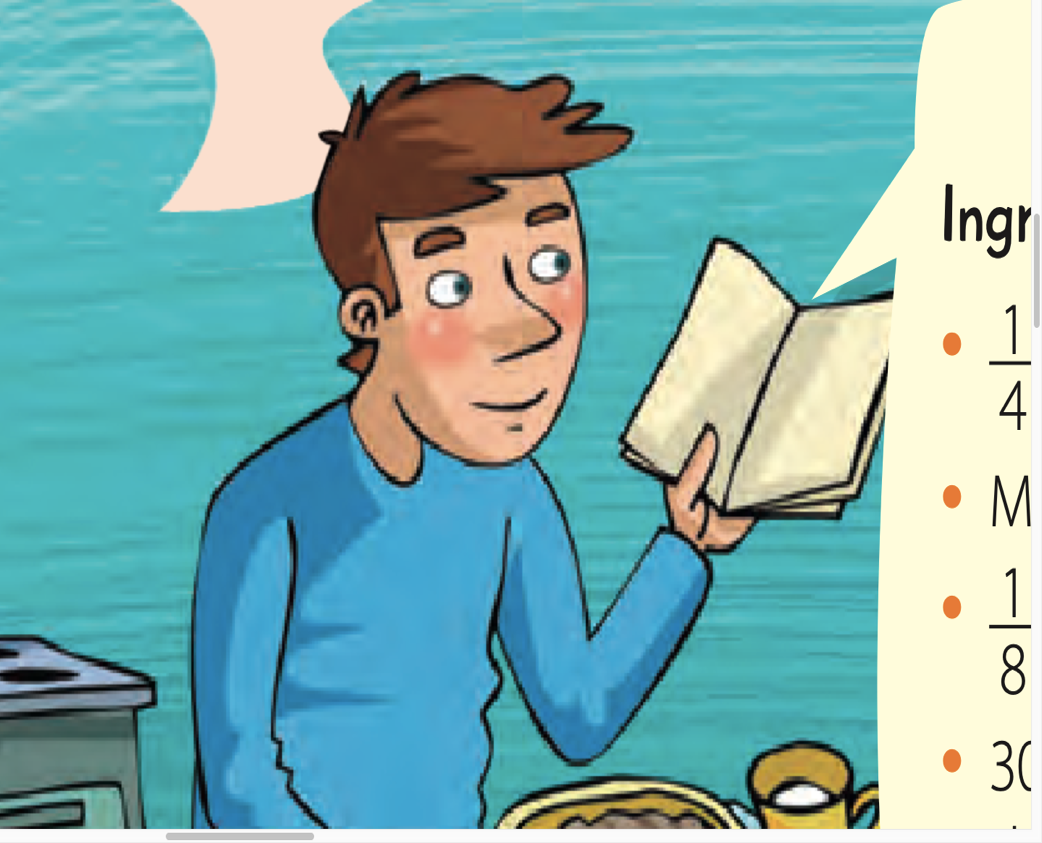 Analizar es examinar por partes una cosa para reconocer sus características.Pubertad es una etapa de la vida en donde las personas experimentan cambios físicos, afectivos y sociales.Analizo mi autoimagenEn el siguiente cuadro, un niño escribió su autoimagen.En el siguiente espacio, analiza la autoimagen que tienes de ti y que habías escrito previamente.Responde las asiguientes preguntas relacionadas con lo realizado en la guía:¿Fue dificil analizar una autoimagen? ¿Por qué crees que sucede eso? _____________________________________________________________________________________________________¿Por qué es importante reconocer como nos percibimos? _____________________________________________________________________________________________________¿Con el tiempo crees que pueden cambiar las cosas que sientes y crees de ti mismo? ¿Por qué?__________________________________________________________________________________________________________________________________________________________________________________________________________¿Por qué es importante conocerse uno mismo?__________________________________________________________________________________________________________________________________________________________________________________________________________